Poniedziałek1.Karta pracy cz4, poziom B nr72, Karta pracy cz4, poziom B+ nr872.Zapoznaj się z kształtem litery ,,H” pisanej i drukowanej i za pomocą dostępnych materiałów ( sznurka, plasteliny, włóczki) odtwórz jej kształt.3.Wyszukaj w domu przedmioty, których nazwy zaczynają się na literę ,,H”.4. Poszukaj  w domu albumów, książek na temat przyrody Polski. Poproś rodzica o przeczytanie wybranych ciekawostek dotyczących roślin i zwierząt występujących w Polsce.5. Do wykonania tego zadania będziesz potrzebował miseczki oraz folii aluminiowej. Folie aluminiowa podrzyj na  paski i uformuj z nich kulki różnej wielkości. Umieść kulki w misce. Silnym dmuchnięciem postaraj się wydmuchać kulki z miseczki. Następnie policz , ile kulek udało Ci się wydmuchać. W kolejnej rundzie kulki wydmuchuje rodzic. Wspólnie ustalcie , kto wydmuchał więcej kulek.6 Aby wykonać obrazek, przygotuj : plastelinę, pałeczki bawełniane, mazak w kolorze zielonym, kolorową kartkę papieru, nożyczki. Z każdego patyczka  odetnij bawełniane waciki. Z plasteliny uformuj kulkę, którą przyklej w połowie kartki. Do kulki wbijaj przecięte patyczki. Mazakiem dorysuj łodygę i listek.(zdjęcie)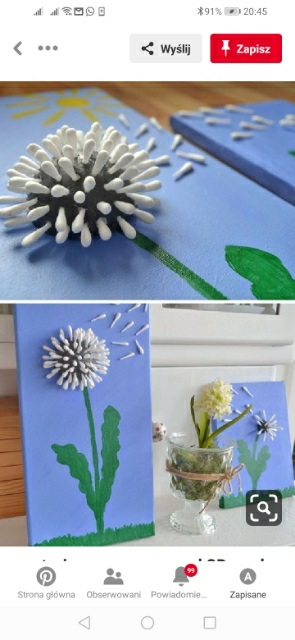 